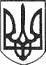 РЕШЕТИЛІВСЬКА МІСЬКА РАДАПОЛТАВСЬКОЇ ОБЛАСТІРОЗПОРЯДЖЕННЯ30 листопада 2023 року   	     м. Решетилівка			         № 302Керуючись Законом України „Про місцеве самоврядування в Україні”, відповідно до Положення про Єдину спортивну класифікацію України, затвердженого наказом Міністерства молоді та спорту України від 11.10.2013 № 582 (із змінами), Кваліфікаційних норм та вимог Єдиної спортивної класифікації України з олімпійських видів спорту, затверджених наказом Міністерства молоді та спорту України від 17.04.2014 № 1258 (із змінами), Кваліфікаційних норм та вимог Єдиної спортивної класифікації України з неолімпійських видів спорту, затверджених наказом Міністерства молоді та спорту України від 10.08.2023 № 4755 (із змінами) та враховуючи подання Решетилівської дитячо-юнацької спортивної школи Решетилівської міської ради від 09.11.2023 № 43/01-11 ЗОБОВ’ЯЗУЮ:	1. Присвоїти спортивний розряд ,,ІІ розряд” з боксу спортсмену секції боксу Решетилівської дитячо-юнацької спортивної школи Решетилівської міської ради (додаток 1).	2. Присвоїти спортивний розряд ,,ІІ розряд” з боротьби греко-римської спортсменам секції греко-римської боротьби Решетилівської дитячо-юнацької спортивної школи Решетилівської міської ради (додаток 2).3. Присвоїти спортивний розряд ,,ІІ розряд” з волейболу спортсменам секції волейболу Решетилівської дитячо-юнацької спортивної школи Решетилівської міської ради (додаток 3).4. Присвоїти спортивний розряд ,,ІІІ розряд” з пауерліфтингу спортсмену секції пауерліфтингу Решетилівської дитячо-юнацької спортивної школи Решетилівської міської ради (додаток 4).	5. Відділу культури, молоді, спорту та туризму виконавчого комітету Решетилівської міської ради (Тітік Михайло) нагородити спортсменів, яким присвоєно спортивні розряди, нагрудними значками та свідоцтвами.	6. Контроль за виконанням цього розпорядження залишаю за собою.Секретар міської ради                                                                 Тетяна  МАЛИШДодаток 1до розпорядження міського голови30 листопада 2023 року № 302Список спортсменів секції боксу Решетилівської дитячо-юнацької спортивної школи Решетилівської міської  ради, яким присвоєно спортивні розрядиНачальник відділу культури,                                                           молоді, спорту та туризму             					Михайло ТІТІКДодаток 2до розпорядження міського голови30 листопада 2023 року № 302Список спортсменів секції греко-римської боротьби Решетилівської дитячо-юнацької спортивної школи Решетилівської міської  ради, яким присвоєно спортивні розрядиНачальник відділу культури,                                                            молоді, спорту та туризму            					Михайло ТІТІКДодаток 3до розпорядження міського голови30 листопада 2023 року № 302Список спортсменів секції волейболу  Решетилівської дитячо-юнацької спортивної школи Решетилівської міської  ради, яким присвоєно спортивні розрядиНачальник відділу культури,                                                            молоді, спорту та туризму            					Михайло ТІТІКДодаток 4до розпорядження міського голови30 листопада 2023 року № 302Список спортсменів секції волейболу  Решетилівської дитячо-юнацької спортивної школи Решетилівської міської  ради, яким присвоєно спортивні розрядиНачальник відділу культури,                                                            молоді, спорту та туризму            					Михайло ТІТІКПро присвоєння спортивних розрядів№ з/пПрізвище та імʼя спортсменаВид спортуСпортивний розряд1Борець МиколаБоксІІ№ з/пПрізвище та імʼя спортсменаВид спортуСпортивний розряд1Бреус ВіталійБоротьба греко-римськаІІ2Гайдук МаксимБоротьба греко-римськаІІ3Лобас  НікітаБоротьба греко-римськаІІ4Хаірбеков РустамБоротьба греко-римськаІІ№ з/пПрізвище та імʼя спортсменаВид спортуСпортивний розряд1Бордюг ДаніїлВолейболІІ2Дмитренко ДенисВолейболІІ3Лісовий ЄвгенВолейболІІ4Сивинський АртемВолейболІІ5Федько ВіталійВолейболІІ6Чечулинський РусланВолейболІІ№ з/пПрізвище та імʼя спортсменаВид спортуСпортивний розряд1Кребсс СофіяПауерліфтингІІІ